Researching and Changing the World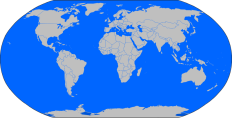 Imma Do Preliminary Research!*You cannot use Wikipedia.  However, you can utilize the “References” and “External Links” sections. The 1st main idea of your research paper will be a general description of the country and its culture.  Do research on the country and its culture.  Find at least one trustworthy, useful website that will give you general information about the country and its culture.  Complete both sides of the “Website Evaluation Form” for at least one of your websites you will use.Begin to highlight, underline, and/or take notes on the information you think is important, interesting, and will support your 1st main idea. The 2nd main idea of your research paper will be about the problem of the country.  Do research on the country’s problem.  Find at least one trustworthy, useful website that will give you general information about the country’s problem.  Complete both sides of the “Website Evaluation Form” for at least one of your websites you will use.Begin to highlight, underline, and/or take notes on the information you think is important, interesting, and will support your 1st main idea.The 3rd main idea of your research paper will be about the charitable organization that’s helping the country.  Do research on the country’s problem.  Find at least one trustworthy, useful website that will give you general information about the country’s problem.  Complete both sides of the “Website Evaluation Form” for at least one of your websites you will use.Begin to highlight, underline, and/or take notes on the information you think is important, interesting, and will support your 1st main idea.